Подростковый возраст: ошибки родителейПодростковый возраст – это период, которого боятся вся взрослые. 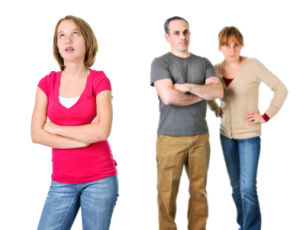 Ведь именно этот возраст издавна именуют судьбоносным, переходным, кризисным, трудным, ранимым и взрывоопасным. Период, когда приходит первая влюбленность, но никто еще не понимает, что это такое. Когда формируется фигура, они стесняются собственной красоты, ведь они не понимают хорошо это или плохо. Расставшись с красивым детством и находясь на ступеньки новой жизни, ребенок жаждет быстрее стать взрослым, хочет порвать с жестким родительским контролем, стремится к самостоятельности, ищет себе, причем методом ошибок и проб.Половое созревание, физическое развитие, происходящие в этом возрасте, укрепляют чувство взрослости, а ошибки – безжалостно и постоянно отбрасывают его к детству.   	Подростковый период толкает его к конфликту с родителями, уход от них, к ориентированности на их оценки. Такие оценки не редко противоречат  нормам поведения, и поэтому возникает подростковый негативизм, который может привести к плохим последствиям. 	Возраст, когда делаем много ошибок, первый половой акт, который не редко проводит к нежелательной беременности. 	Они еще дети и играю в игры, но они уже взрослые. Воровство легко может стать преступлением, разбивание окон плавно переходит в хулиганство. Первый бокал вина, первая сигарета становятся романтичным и красивым началом наркомании и алкоголизма. 	Подростки со слабой нервной системой, не получают понимания от родителей, делают суицидальные попытки. 	Такие последствия не только запущенности подростков. Ведь трудный малыш может быть и во вполне благополучной семье.Проблемы подросткового возраста	Взрослые делают ошибки в общении с подростками и их воспитании независимо от своего уровня образования, материального благосостояния или возраста. Все эти факторы, разумеется, также имеют собственную силу, но это будут совершенно другие ошибки.Самые распространенные ошибки в воспитании подростков:1. Гипопротекция	Случай, когда превышена свобода ребенка. Поступки ребенка не контролируются. Взрослые ничего не знают о своём подростке, с кем и где он проводит время. Взрослые формально выполняют собственные функции, но нечего не делают для воспитания.  В результате подросток будет искать необходимые ему нормы и ценности вне семье. И не всегда эти нормы не противоречат его общественному закону, психике и здоровью.2. Гиперпротекция	Родительское воспитание с  превышенным контролем и повышенным внимание к подростку. Взрослые хотят полностью контролировать поведение подростка. 	Такое воспитания   игнорирует личность подростка. Поэтому возникает падение адаптивных способностей ребенка: потребительская позиция, беспомощность, конфликты со сверстниками. 	А у некоторых детей такой тип воспитания, вызывает протест, ведущий к различным нарушениям поведения и к обострению взаимоотношений с родителями.3. «Кумир семьи» 	 «Мимозное воспитание». Целью взрослых становится удовлетворение всех потребностей подростка, желание избавить его от всех трудностей. Подросток в результате становится эгоцентричным, всегда хочет быть в центре внимания, получать все желаемое без особого труда. При столкновении с  трудностями ему трудно с ними справится.4. Жесткие отношения	Сильно жестокое отношение с неприятными расправами за непослушание и мелкие проступки вызывают у подростка ожесточение и страх перед взрослыми. Как правило, з таких подростков вырастают жестокие и плохие люди.5. Эмоциональное отвержение 	Родительское воспитание по типу Золушка. Родители тяготятся подростком, который всегда это ощущает, особенно если в доме есть ещё один малыш, получающий от них особое внимания. Такое воспитание развивает скрытность, обидчивость, чувствительность и ранимость. 6. Воспитание вундеркинда	Взрослые хотят дать подростку как можно более широкое образование. Кроме учебы в школе, подросток занимается спортом, иностранным языком, музыкой. Он постоянно куда-то спешит, занят.	В таких ситуациях подросток лишается возможности общаться со сверстниками, участвовать в детских играх. У него протест против данного режима. Он хочет избавиться от нагрузок, поэтому выполняет их формально. Загруженность способна развивать истощаемости тревожности и нервной системы.	Любимому подростку всегда нужна любовь и внимание родителей. Уверенность в том, что кто-то его сильно любит, совершенно бескорыстно. Любить от всего сердца могут только любимые родители.Самое главное в отношениях – это доверие. 	Доверяйте своему подростку и говорите с ним как с другом, криком ещё никто ничего не добивался. С наказанием и криком вы будете обычными родителями, а вы в таком возрасте должны быть настоящим другом.  Другом, с которым можно поделиться своими  проблемами и мыслями.	Каждый подросток может быть хорошим человеком, если правильно его воспитывать. Первоисточник информации:https://mamapedia.com.ua/razvitie-rebenka/podrostok/podrostkovyi-vozrast.html 